Vygotsky: Jurnal Pendidikan Matematika dan Matematika with CC BY NC SA licenseCopyright © 2022, The Author (s)IntroductionGraph theory is a branch of mathematics that discusses two geometry objects, namely, vertices (the singular is vertex) and egdes. The graph notation, written  and read graph , is a pair (actually an ordered pair) of two sets are the vertex set  and edge set  of a particular graph  or could be denoted by . The vertex set  of or  is a finite nonempty set  of objects called vertices of . The edge set  of  or  is a set (maybe empty) of an unordered pair of different vertices in . The number of vertices in  is often called order of  and is denoted by , while the number of edges is its size and is denoted by .An edge  (or ), denoted , joins a vertex  and a vertex  called adjacent. The vertices  and  are referred to as neighbors of each other. In this case, the edge  attaches the vertex  and the edge  (as well as  and ) are said to be incident with each other. The degree of an vertex  in  is the number of edges incident with  and is denoted by  or simply by  if the graph is clear from the context. The minimum degree of , denoted , is the minimum degree among the vertices of . The distance between  and  is the smallest length of any  path in  and is denoted by  or simply  if the graph  under consideration is clear. The number of vertices in , the vertices  and  are adjacent if the edge  is in  and is called the cardinality of . At times, it is useful to write  (Snyder, 2011).One of the interesting topics in the development of graph theory and its applications is the domination number of a graph could be applied to on-line social networks (OSNs) like Facebook to determine asymptotic sublinear bounds (Bonato et al., 2015). The domination number of a graph is also applied in digraphs (Hao, 2017), tournaments (Chudnovsky et al., 2018), and games (Alon et al., 2002) (Xu & Li, 2018) (Haynes et al., 2021). The original domination number appears in the 1850s, when chess enthusiasts in Europe studied the Five Queens Problem is to find a minimum domination set of five queens on a standard 8  8 squares  chessboard (Haynes et al., 1998). According to graph theory, chess piece (queens) represents vertices and paths of displacement between squares on a chessboard represent edges. The minimum number of chess piece (queens) of mutually colliding with each other in a single move is the domination number of a dominating set of . For further details, see (Chartrand et al., 2019) (Haynes et al., 2023).   The domination number of several graphs which have been studied include: circulant graphs (Rad, 2009), grid graphs (Gonçalves et al., 2011) (Snyder, 2011), and wheel graphs (Kalyan & James, 2019). The graphs are included in -vertex-connected graph or are sometimes called -connected graph. For a nonnegative integer , a graph  is said to be -connected if . (The symbol  is the Greek letter kappa). If  is a connected graph, the connectivity  of  is defined as the size of a smallest vertex-cut of . If  (complete graph of order ) for some positive integer , then  is defined to be . Therefore, for every graph  of order ,  (Chartrand & Zhang, 2012).Another example of -connected graph has a minimum degree  and order  for integer  and  with , but can have the bound on the domination number is less than the general bound that is Harary graph. This research aims on the domination number of the construction of the Harary graph  within the given case ( even) and  vertices for integer  and .Dominating Set and Domination Number of a Graph          Suppose that the vertex set  of , , is a dominating set if every vertex of  is dominated by some vertex in . Equivalently, a set  of vertices of  is a dominating set of  if every vertex in  is adjacent to some vertex in  (Chartrand & Zhang, 2012). A vertex in a set  is said to dominate itself and each of its neighbours. Thus, if a set  is a dominating set in , then every vertex of  is dominated by at least one vertex of  (Henning & Vuuren, 2022). For example, in the graph  of Figure 1(a). the set  in Figure 1(b) and the set  in Figure 1(c), indicated by solid vertices, are both dominating set in  (Chartrand & Zhang, 2012).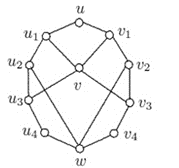 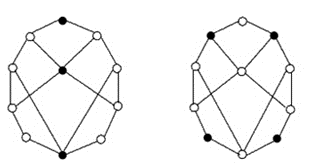 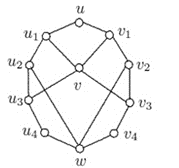 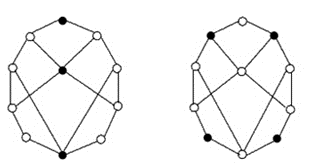 Figure 1. Two dominating sets in a graph The domination number of , is denoted by , is the cardinality of a minimum dominating set in a graph . Since a set  of vertices of  is always a dominating set, the domination number is defined for every graph. If  is a graph of order , then . A graph  of order  has domination number 1 if and only if  contains a vertex  of degree , in which case  is a minimum dominating set; while  if and only if a graph  is not a complete graph, denoted ,  in which case  is the unique (minimum) dominating set (Chartrand & Zhang, 2012).   In Figure 1(b), the set  is a dominating set for . Therefore,  because there is no dominating set with two vertices. To show that the order of  is 11 and that the degree of every vertex of  is at most . This means that no vertex can dominate more than 5 vertices and that every two vertices dominate at most 10 vertices. That is,  and so  (Chartrand & Zhang, 2012).Connected Graphs and ConnectivityEvery graph  contains some subgraph of . A graph  is called a subgraph of a graph , written , if  and . A maximal connected subgraph of  is called a component of a graph . Two vertices  and  in a graph  are connected if , or if  and a - path exist in . The number of components of  is denoted by . A subgraph  becomes a component of a graph  if  is not contained in other subgraphs to have vertices and edges more than . A graph  is called a connected graph  if  has only one component. A graph  can be a disconnected graph because a vertex-cut in a graph . A vertex-cut in a graph  is a set  of vertices, where , such that  has more than one component.The connectivity of a graph , written , is related to two terminologies are vertex-connectivity and edge-connectivity of a connected graph . The minimum number of vertices, whose removal can either disconnect  or reduce it to a 1-vertex graph is called the vertex-connectivity of a connected graph , denoted . While the edge-connectivity of a connected graph , denoted , is the minimum number of edges whose removal can disconnect . If a graph  is connected and has , then a graph  is called a -connected graph . One example of a -connected graph  is Harary graph.Theorem 1. (Harary, 1962) (West, 2001) If  and , then size of , .Proof:Based on the concept of connectivity graph that  obtained  thenTherefore, . Because  is a positive integer, then  edge	          Theorem 1 gives lower bound for size of  in term of the ceiling function, denoted , that is the smallest integer greater than or equal to  . The ceiling of a real number , denoted , is the unique integer  such that . Intuitively, the ceiling function as rounding up (Saoub, 2021).   Harary GraphFrank Harary gave a procedure for constructing a -connected graph that is denoted  on  vertices that has exactly  edges for  (Harary, 1962). The construction of the Harary graph  begins with an -cycle graph, whose vertices are consecutively numbered  clockwise around its perimeter. The construction of  depends on the parity of  and  (Gross et al., 2019).The Harary graph  is a -connected graph with  and given , place  vertices around a circle, equally spaced. The construction of a Harary graph  consists three cases (West, 2001):If  even, form  by making each vertex adjacent to the nearest  vertices in each direction around the circle. If  odd and  is even, form  by making each vertex adjacent to the nearest  vertices in each direction and to the diametrically opposite vertex.If  and  are both odd, index the vertices by the integers modulo . Construct  from  by adding the edges  for . For example, the constructions of Harary graphs  for three different types of cases are the graphs , , and  as described by (Tanna, 2015).  MethodThis study uses pattern detection method through searching for a dominating set then determining the minimum cardinality. Another method applied in this study is the use of axiomatic deductive method based on the principles of deductive proof. The result will be obtained in the form of two lemmas and a new theorem that have been proven deductively so that its truth generally applies.The study design consists of (i) initialize the construction of Harary graphs  which was chosen; (ii) find and analyze a dominating set of the Harary graph  using pattern detection and axiomatic deductive proofs; (iii) find the vertex with maximum degree as the dominating vertex in Harary graph ; (iv) find the next maximum degree vertex that has not been dominated; (v) determine the dominating set in the Harary graph ; (vi) determine the order number or the cardinality of Harary graph ; (vii) get the domination number of Harary graph ; (viii) make the conclusion. More generally, this study design could be simplified in Figure 2.Figure 2. The Study DesignResults and DiscussionThis section contain the constructions of Harary graphs  for  even and  that are explained in the following two lemmas and a new theorem along its proofs.Lemma 1. Let the Harary graph  with  and  vertices, then the domination number of the Harary graph , is denoted by , is .Proof:Suppose that the Harary graph for  and  even such that the order of Harary graph , for . Case , then the Harary graph becomes . Since the construction of Harary graph  for  even, every vertex to its adjacent  neighbors in every direction around the circle. That is, if an arbitrary vertex  is taken, then   surely dominates the vertices . If the set  and , then . Therefore, the domination number .For the Harary graph , there is an vertex  dominates itself and a set  dominates the vertices  and the set . So that the set  dominates . Therefore, the domination number .For the Harary graph , there is an vertex  dominates the vertices  and a set  dominates the vertices in . For the Harary graph , there is an vertex  or a set  dominates the vertices  and a set  dominates the vertices in . Then the  dominates  and the set  dominates . Therefore, the domination numbers of the graphs  and  are .For the Harary graph , there is an vertex  in  that dominates itself and the set  dominates . Therefore, the domination number .The sequence of ) for  was obtained . By continuing to repeat iterations like the previous steps for , the sequence pattern of the domination number in  is 		              Lemma 2. Let the Harary graph  with  and  vertices, then the domination number of the Harary graph , is denoted by , is .Proof:For , the order of Harary graph . Case , then the Harary graph becomes . Since the construction of Harary graph  for  even, every vertex to its adjacent  neighbors in every direction around the circle. That is, if an arbitrary vertex  is taken, then   surely dominates the vertices . If the set  and , then . Therefore, the domination number .For the Harary graph , there is a set  that dominates the vertices  where the set  and a vertex  dominates itself. That is, the set  dominates  with the domination number .For the Harary graph , there is a set  that dominates the vertices  where the set  and a vertex  dominates an vertex  and itself. That is, the set  dominates  with the domination number .For the Harary graph , there is a set  that dominates the vertices  where the set  and a vertex  dominates the vertices  and itself. That is, the set  dominates  with the domination number .For the Harary graph , there is a set  that dominates the vertices  where the set  and a vertex  dominates the vertices  and itself. That is, the set  dominates  with the domination number .For the Harary graph , there is a set  that dominates the vertices  where the set  and a vertex  or a set  dominates the vertices . That is, the set  dominates  with the domination number .For the Harary graph , there is the set  that dominates  and an vertex  in  dominates itself. That is, the set  dominates  with the domination number .The sequence of ) for  was obtained . By continuing to repeat iterations like the previous steps for , the sequence pattern of the domination number in  is 		           Theorem 2. Let the Harary graph  with  for  even and  vertices, the the domination number of the Harary graph , is denoted by , is .Proof:It will be shown that the domination number in  is  for  even which is connectivity each vertex and  is the number of vertices from the construction of Harary graph, so  is odd. By way of induction, assume that  and  (natural set).Assume that the assertion is true for , the oddAssume that the assertion is true for an arbitrary  and , then oddAssume that the assertion is true for an arbitrary  and , then oddBased on the assertions 1, 2, and 3, then it is proved that the domination number of Harary graph  is  for  even and  is the number of vertices of Harary graph  with  odd							          ConclusionsThe domination number of Harary graph, is denoted by , for  even and  vertices as follows:The domination number of Harary graph  is denoted by  for .The domination number of Harary graph  is denoted by  for .The domination number of Harary graph  is denoted by  for . Author ContributionsThe first author conducted an understanding of the concepts and studying literatures, observed about this study, and wrote article manuscripts. While the second author helped studying literatures, evaluating the analysis that has been done in the observation step, and disseminating the results of this study.AcknowledgmentThe authors would like to thank for Department of Mathematics education Universitas Islam Lamongan and Institut Teknologi dan Sains Nahdlatul Ulama Pasuruan, Indonesia that supported this study. Declaration of Competing InterestThe authors declare that there is no conflict of interest in this study.ReferencesAlon, N., Balogh, J., Bollobás, B., & Szabó, T. (2002). Game domination number. Discrete Mathematics, 256(1–2), 23–33. https://doi.org/10.1016/S0012-365X(00)00358-7Bonato, A., Lozier, M., Mitsche, D., Pérez-Giménez, X., & Prałat, P. (2015). The domination number of on-line social networks and random geometric graphs*. Lecture Notes in Computer Science (Including Subseries Lecture Notes in Artificial Intelligence and Lecture Notes in Bioinformatics), 9076, 150–163. https://doi.org/10.1007/978-3-319-17142-5_14Chartrand, G., Haynes, T. W., Henning, M. A., & Zhang, P. (2019). From Domination to Coloring. http://link.springer.com/10.1007/978-3-030-31110-0Chartrand, G., & Zhang, P. (2012). A First Course in Graph Theory. In Technometrics. Dover Publications, Inc. https://doi.org/10.1080/00401706.1988.10488342Chudnovsky, M., Kim, R., Liu, C. H., Seymour, P., & Thomassé, S. (2018). Domination in tournaments. Journal of Combinatorial Theory. Series B, 130, 98–113. https://doi.org/10.1016/j.jctb.2017.10.001Gonçalves, D., Pinlou, A., Rao, M., & Thomasse, S. (2011). The domination number of Grids*. SIAM J. Discrete Math., 25(3), 1443–1453. https://doi.org/10.1137/11082574Gross, J. L., Yellen, J., & Anderson, M. (2019). Graph Theory and Its Applications (Third Edit). CRC Press.Hao, G. (2017). On the domination number of digraphs. Ars Combin, 134, 51–60.Harary, F. (1962). The maximum connectivity of a graph. Proc. Natl. Acad. Sci., U.S., 48, 1142–1146.Haynes, T. W., Hedetniemi, S. T., & Henning, M. A. (2021). Models of Domination in Graphs. In Springer Cham (Vol. 66). https://doi.org/10.1007/978-3-030-51117-3_2Haynes, T. W., Hedetniemi, S. T., & Henning, M. A. (2023). Domination in Graphs: Core Concepts. Springer Cham. https://doi.org/10.1007/978-3-031-09496-5Haynes, T. W., Hedetniemi, S. T., & Slater, P. J. (1998). Fundamentals of Domination in Graphs. Marcel Dekker, Inc.Henning, M. A., & Vuuren, J. H. van. (2022). Graph and Network Theory An Applied Approach using Mathematica. In Springer (Vol. 193, Issue C). Springer Nature Switzerland AG. https://doi.org/10.1016/S0167-5648(08)70928-6Kalyan, K., & James, M. (2019). Domination Number of Sierpinski Cycle Graph of Order n. Journal of Computer and Mathematical Sciences, 10(4), 796–818. https://doi.org/10.29055/jcms/1066Rad, N. J. (2009). Domination in Circulant Graphs. Analele Stiintifice Ale Universitatii Ovidius Constanta, Seria Matematica, 17(1), 169–176.Saoub, K. R. (2021). Graph Theory : an introduction to proofs, algorithms, and applications. In Textbooks in Mathematics.Snyder, K. (2011). c-Dominating Sets for Families of Graphs. University of Mary Washington. https://cas.umw.edu/dean/files/2011/10/KelsieSnyderMetamorphosis.pdfTanna, S. (2015). Broadcasting in Harary Graphs. Concordia University.West, D. B. (2001). Introduction to Graph Theory (2nd Editio). Pearson Education, Inc.Xu, K., & Li, X. (2018). On domination game stable graphs and domination game edge-critical graphs. Discrete Applied Mathematics, 250, 47–56. https://doi.org/10.1016/j.dam.2018.05.027ARTICLE INFO (11 pt)ABSTRACT (11 pt)The domination number of graph  is the smallest cardinality of a dominating set of graph . A subset of a vertex set  of  is called a dominating set if every element of  dominates every vertex of , meaning that every vertex of  that is not an element of  is connected and one distance from . The domination number has become interesting research studies on several graphs -connected such as circulant graphs, grids, and wheels. This study aims to determine domination number of the other -connected graph is Harary graph. The method used pattern detection and axiomatic deduction. The obtained results are new lemmas and theorems. The discussion obtained challenges new patterns of the smallest of domination number of Harary Graph, especially shape , , and  for every  vertices,  even integer, and .The domination number of graph  is the smallest cardinality of a dominating set of graph . A subset of a vertex set  of  is called a dominating set if every element of  dominates every vertex of , meaning that every vertex of  that is not an element of  is connected and one distance from . The domination number has become interesting research studies on several graphs -connected such as circulant graphs, grids, and wheels. This study aims to determine domination number of the other -connected graph is Harary graph. The method used pattern detection and axiomatic deduction. The obtained results are new lemmas and theorems. The discussion obtained challenges new patterns of the smallest of domination number of Harary Graph, especially shape , , and  for every  vertices,  even integer, and .Keywords:Dominating setThe domination number of graph  is the smallest cardinality of a dominating set of graph . A subset of a vertex set  of  is called a dominating set if every element of  dominates every vertex of , meaning that every vertex of  that is not an element of  is connected and one distance from . The domination number has become interesting research studies on several graphs -connected such as circulant graphs, grids, and wheels. This study aims to determine domination number of the other -connected graph is Harary graph. The method used pattern detection and axiomatic deduction. The obtained results are new lemmas and theorems. The discussion obtained challenges new patterns of the smallest of domination number of Harary Graph, especially shape , , and  for every  vertices,  even integer, and .Domination Number k-Connected Graph   Harary Graph 
The domination number of graph  is the smallest cardinality of a dominating set of graph . A subset of a vertex set  of  is called a dominating set if every element of  dominates every vertex of , meaning that every vertex of  that is not an element of  is connected and one distance from . The domination number has become interesting research studies on several graphs -connected such as circulant graphs, grids, and wheels. This study aims to determine domination number of the other -connected graph is Harary graph. The method used pattern detection and axiomatic deduction. The obtained results are new lemmas and theorems. The discussion obtained challenges new patterns of the smallest of domination number of Harary Graph, especially shape , , and  for every  vertices,  even integer, and .Domination Number k-Connected Graph   Harary Graph 
The domination number of graph  is the smallest cardinality of a dominating set of graph . A subset of a vertex set  of  is called a dominating set if every element of  dominates every vertex of , meaning that every vertex of  that is not an element of  is connected and one distance from . The domination number has become interesting research studies on several graphs -connected such as circulant graphs, grids, and wheels. This study aims to determine domination number of the other -connected graph is Harary graph. The method used pattern detection and axiomatic deduction. The obtained results are new lemmas and theorems. The discussion obtained challenges new patterns of the smallest of domination number of Harary Graph, especially shape , , and  for every  vertices,  even integer, and .Domination Number k-Connected Graph   Harary Graph 
The domination number of graph  is the smallest cardinality of a dominating set of graph . A subset of a vertex set  of  is called a dominating set if every element of  dominates every vertex of , meaning that every vertex of  that is not an element of  is connected and one distance from . The domination number has become interesting research studies on several graphs -connected such as circulant graphs, grids, and wheels. This study aims to determine domination number of the other -connected graph is Harary graph. The method used pattern detection and axiomatic deduction. The obtained results are new lemmas and theorems. The discussion obtained challenges new patterns of the smallest of domination number of Harary Graph, especially shape , , and  for every  vertices,  even integer, and .Please cite this article APA style as:Fulan, F. & Vizi, A. (2022). Article Title. Vygotsky: Jurnal Pendidikan Matematika dan Matematika, 5(1), pp. 1-10.The domination number of graph  is the smallest cardinality of a dominating set of graph . A subset of a vertex set  of  is called a dominating set if every element of  dominates every vertex of , meaning that every vertex of  that is not an element of  is connected and one distance from . The domination number has become interesting research studies on several graphs -connected such as circulant graphs, grids, and wheels. This study aims to determine domination number of the other -connected graph is Harary graph. The method used pattern detection and axiomatic deduction. The obtained results are new lemmas and theorems. The discussion obtained challenges new patterns of the smallest of domination number of Harary Graph, especially shape , , and  for every  vertices,  even integer, and .Please cite this article APA style as:Fulan, F. & Vizi, A. (2022). Article Title. Vygotsky: Jurnal Pendidikan Matematika dan Matematika, 5(1), pp. 1-10.The domination number of graph  is the smallest cardinality of a dominating set of graph . A subset of a vertex set  of  is called a dominating set if every element of  dominates every vertex of , meaning that every vertex of  that is not an element of  is connected and one distance from . The domination number has become interesting research studies on several graphs -connected such as circulant graphs, grids, and wheels. This study aims to determine domination number of the other -connected graph is Harary graph. The method used pattern detection and axiomatic deduction. The obtained results are new lemmas and theorems. The discussion obtained challenges new patterns of the smallest of domination number of Harary Graph, especially shape , , and  for every  vertices,  even integer, and .Please cite this article APA style as:Fulan, F. & Vizi, A. (2022). Article Title. Vygotsky: Jurnal Pendidikan Matematika dan Matematika, 5(1), pp. 1-10.The domination number of graph  is the smallest cardinality of a dominating set of graph . A subset of a vertex set  of  is called a dominating set if every element of  dominates every vertex of , meaning that every vertex of  that is not an element of  is connected and one distance from . The domination number has become interesting research studies on several graphs -connected such as circulant graphs, grids, and wheels. This study aims to determine domination number of the other -connected graph is Harary graph. The method used pattern detection and axiomatic deduction. The obtained results are new lemmas and theorems. The discussion obtained challenges new patterns of the smallest of domination number of Harary Graph, especially shape , , and  for every  vertices,  even integer, and .Please cite this article APA style as:Fulan, F. & Vizi, A. (2022). Article Title. Vygotsky: Jurnal Pendidikan Matematika dan Matematika, 5(1), pp. 1-10.The domination number of graph  is the smallest cardinality of a dominating set of graph . A subset of a vertex set  of  is called a dominating set if every element of  dominates every vertex of , meaning that every vertex of  that is not an element of  is connected and one distance from . The domination number has become interesting research studies on several graphs -connected such as circulant graphs, grids, and wheels. This study aims to determine domination number of the other -connected graph is Harary graph. The method used pattern detection and axiomatic deduction. The obtained results are new lemmas and theorems. The discussion obtained challenges new patterns of the smallest of domination number of Harary Graph, especially shape , , and  for every  vertices,  even integer, and .(a)(b)(c)